South Carolina High School CredentialStudent Career Portfolio Example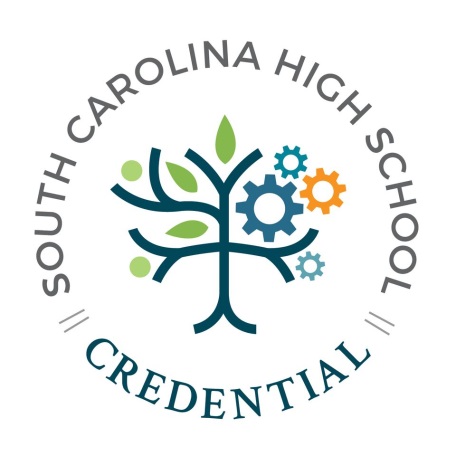 The purpose of this document is to provide guidance to practitioners who are assisting students in building a Career Portfolio and related Multimedia Presentation as part of the requirements of the SC High School Credential. The following Essential Portfolio Submission Items should be considered as an example of best practice and for guidance purposes when developing Student Career Portfolios at the district level. Each year of the Portfolio Essentials is organized as a stand-alone list. So, for instance, a student entering the Credential Program in 10th grade should that year reference the 10th Grade Essentials, and not begin with the 9th Grade Essentials. The next year, the student would reference the 11th grade list. So, by the end of the 12th grade, the portfolio should contain materials listed under the 12th Grade Portfolio Essentials only. Many Submission Items for the 10th-12th grade years will be updates – and replace previous year Submission Items. It is anticipated that local school districts will design, develop and implement portfolios that meet and are in line with the unique needs of the local community. Portfolios must include a student multimedia presentation and may be electronic and/or static documents. Examples of both electronic and static Career Portfolios will be provided as a resource for local districts. These can be accessed by visiting The Credential website at www.theSCCredential.org. 9th Grade Portfolio Essentials9th Grade Portfolio Essentials9th Grade Portfolio Essentials9th Grade Portfolio Essentials9th Grade Portfolio EssentialsSubmission ItemsName of DocumentsDateTeacherInitialsStudentInitialsIntroduction Letter from StudentPersonal Information SheetIndividualized Education Program (IEP)Individualized Graduation Plan (IGP)9th Grade Transcripts9th Grade Attendance ReportSC High School Credential Course of Study ChecklistFormal Transition Assessment (>1)SKEEMA-SCTransition Planning Inventory (TPI) or Enderle-Severson Transition Rating Scale (ESTR)Informal Transition Assessment (>1)Career Interests Survey/NeedsLearning Styles AssessmentSelf-Determination AssessmentStudy Skills Self-AssessmentAssistive Technology QuestionnaireWork Experience LogReferences from Teachers/Volunteer Organization Leaders9th Grade Curriculum Work Samples10th Grade Portfolio Essentials10th Grade Portfolio Essentials10th Grade Portfolio Essentials10th Grade Portfolio Essentials10th Grade Portfolio EssentialsSubmission ItemsName of DocumentsDateTeacher InitialsStudentInitialsIntroduction letter from student with summary of 9th grade accomplishmentsUpdated Personal Information SheetUpdated Individualized Education Program (IEP)Updated Individualized Graduation Plan (IGP) 10th Grade Attendance Report10th Grade TranscriptsSC High School Course of Study ChecklistFormal Transition Assessment (>1)SKEEMA - SCTransition Planning Inventory (TPI) or Enderle-Severson Transition Rating Scale (ESTR)Informal Transition Assessment (>1)Updated Career Interests Survey/NeedsPost-School Outcomes QuestionnaireUpdated Self-Determination AssessmentUpdated Assistive Technology Questionnaire/ReviewWork Experience LogAgency Contact LogsResume and Reference List10th Grade Curriculum Work Samples11th Grade Portfolio Essentials11th Grade Portfolio Essentials11th Grade Portfolio Essentials11th Grade Portfolio Essentials11th Grade Portfolio EssentialsSubmission ItemsName of DocumentsDateTeacher InitialsStudent InitialsIntroduction Letter from student with summary of 10th grade accomplishmentsUpdated Personal Information SheetUpdated Individualized Education Program (IEP)Updated Individualized Graduation Plan (IGP)Individualized Plan for Employment (IPE)Evidence of a Student-Led IEP 11th Grade Attendance Report11th Grade TranscriptsSC High School Credential Course of Study ChecklistFormal Transition Assessment (>1)SKEEMA - SCTransition Planning Inventory (TPI) or Enderle-Severson Transition Rating Scale (ESTR)Informal Transition Assessment (>1)Employment Needs SurveyUpdated Post-School Outcomes QuestionnaireUpdated Self-Determination Assessment  Updated Independent Living Skills Assessment Updated Assistive Technology Questionnaire/ReviewWork Styles InventoryWork Experience LogMultimedia Presentation draft (for senior year) Agency Contact LogsFormal Application for all adult servicesCompleted Job Application and Cover Letter (sample)Updated Resume & Reference List 3 Letters of RecommendationPocket Resume11th Grade Curriculum Work Samples12th Grade Portfolio Essentials12th Grade Portfolio Essentials12th Grade Portfolio Essentials12th Grade Portfolio Essentials12th Grade Portfolio EssentialsSubmission ItemsName of DocumentsDateTeacher InitialsStudentInitialsIntroduction Letter from Student with summary of 11th grade accomplishmentsUpdated Personal Information SheetUpdated Individualized Education Program (IEP)Updated Individualized Graduation Plan (IGP)Individualized Plan for Employment (IPE)Evidence of a Student-Led IEP 12th Grade Attendance Report12th Grade TranscriptsSC High School Course of Study ChecklistCompletion & Exit Notices, if applicableFormal Transition Assessment (>1)SKEEMA - SCTransition Planning Inventory (TPI) or Enderle-Severson Transition Rating Scale (ESTR)Informal Transition Assessment (>1)Work Styles InventoryUpdated Post-School Outcomes Questionnaire Updated Self-Determination Assessment  Independent Living Skills Assessment Updated Assistive Technology Questionnaire/ReviewWork Experience LogSummary of PerformanceMultimedia PresentationCompleted Job Application and Cover Letter (sample)Updated Agency Contact LogsResume and Letters of Reference3 Letters of Recommendation (updated, as needed)12th Grade Curriculum Work SamplesUpdated Pocket Resume